姓名  张通达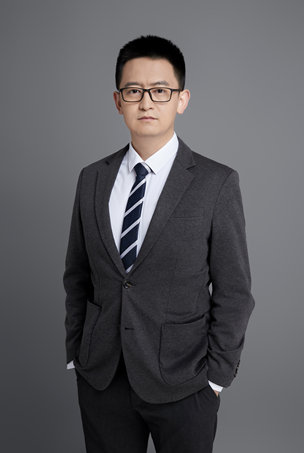 律所 陕西博硕律师事务所职务 专职律师、青工委副主任擅长领域：工程、能源和基础设施；房地产；税法等职业资格：中国执业律师工作语言：中文电    话：17709216187邮    箱：zhang.tongda@qq.com执业证号：16101202110303660人物简介姓名，张通达，从业至今专注于服务陕西华山建设集团有限公司、海天建设集团有限公司、江苏天宇建设集团有限公司、湖北卓越集团有限公司、贵州一建集团第一建筑工程有限责任公司等多家房地产建设企业，在房地产和建设工程领域具有丰富的理论积累和实践经验。基本信息教育背景西安工程大学工作经历陕西博硕律师事务所获奖荣誉暂无社会职务暂无代表业绩部分服务客户陕西省外经贸实业集团有限公司西安金辉房地产开发有限公司陕西国润投资管理集团有限公司陕西云投置业有限公司江苏天宇建设集团有限公司典型诉讼案例某某建设集团有限公司与西安某医学院附属医院建设工程施工合同纠纷案陕西省外某某实业集团有限公司与马某某、某房地产开发有限责任公司执行异议之诉苏州某空调有限公司与某股份有限公司建设工程施工合同纠纷案